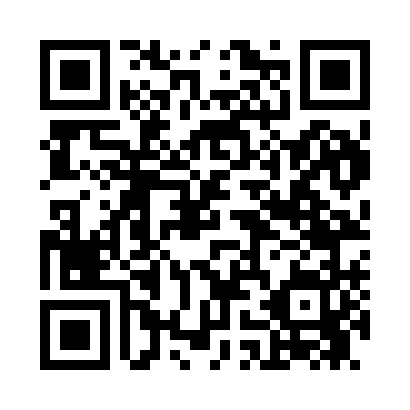 Prayer times for Fluorine, Nevada, USAMon 1 Jul 2024 - Wed 31 Jul 2024High Latitude Method: Angle Based RulePrayer Calculation Method: Islamic Society of North AmericaAsar Calculation Method: ShafiPrayer times provided by https://www.salahtimes.comDateDayFajrSunriseDhuhrAsrMaghribIsha1Mon4:025:3212:514:438:109:392Tue4:035:3212:514:438:109:393Wed4:035:3312:514:438:109:394Thu4:045:3312:514:438:109:385Fri4:055:3412:524:438:099:386Sat4:065:3412:524:438:099:387Sun4:065:3512:524:438:099:378Mon4:075:3512:524:438:099:379Tue4:085:3612:524:448:089:3610Wed4:095:3712:524:448:089:3511Thu4:105:3712:524:448:079:3512Fri4:115:3812:534:448:079:3413Sat4:115:3812:534:448:079:3414Sun4:125:3912:534:448:069:3315Mon4:135:4012:534:448:069:3216Tue4:145:4112:534:448:059:3117Wed4:155:4112:534:448:059:3018Thu4:165:4212:534:448:049:3019Fri4:175:4312:534:448:039:2920Sat4:185:4312:534:448:039:2821Sun4:195:4412:534:448:029:2722Mon4:205:4512:534:438:019:2623Tue4:215:4612:534:438:019:2524Wed4:225:4612:534:438:009:2425Thu4:235:4712:534:437:599:2326Fri4:245:4812:534:437:589:2227Sat4:265:4912:534:437:579:2028Sun4:275:5012:534:437:579:1929Mon4:285:5012:534:427:569:1830Tue4:295:5112:534:427:559:1731Wed4:305:5212:534:427:549:16